Филиал Республиканского государственного предприятия на праве хозяйственного ведения «Казгидромет» Министерства экологии и природных ресурсов РК по Павлодарской области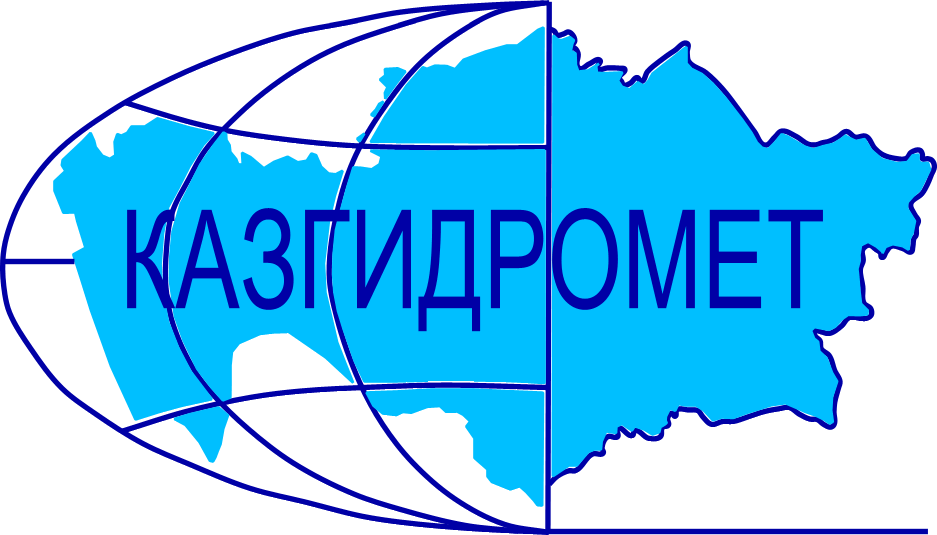 г. Павлодар ул. Естая д. 54Ежедневный гидрологический бюллетень №4Сведения о состоянии водных объектов  Павлодарской области по данным гидрологического мониторинг на государственной сети наблюдений по состоянию на 8 час. 4 марта 2024 годаСведения об водохранилищахПримечание:Сведения об озерахДиректор филиала             		                                                    Г. В. ШпакСоставил (а)Минчакевич М.Тел.: 8 705 146 88 86Қазақстан Республикасы Экология және табиғи ресурстар министрлігінің «Қазгидромет» шаруашылық жүргізу құқығындағы республикалық кәсіпорнының  Павлодар облысы бойынша филиалы Павлодар қаласы  Естай көшесі 54 үй№4 Күнделікті гидрологиялық бюллетень Мемлекеттік бақылау желісіндегі гидрологиялық мониторинг деректері бойынша  Павлодароблысы су нысандарының 2024 жылғы 4 наурызғы сағат 8-гі  жай-күйі туралы мәліметтер. Су қоймалары бойынша мәліметтерЕскерту:Көлдер туралы мәліметтер                 Филиал директоры		                                                                Г. В. ШпакОрындаушы: Минчакевич М.Тел.: 8 705 146 88 86 Название гидрологического постаОпасный уровеньводы, смУровень воды, смИзменение уровня воды за сутки, ±смТолщина льда, смна 29.02Состояние водного объектар. Ертис г. Павлодар (затон) 800350+171ледоставр. Ертис г. Павлодар (автодорожный мост)1084245-672неполный ледоставр. Ертис а. Жанабет1282275+169ледоставр. Ертис а. Ертис 1262152+279ледоставр. Ертис с. Прииртышское  1967462+281ледоставдата,февраль/мартБухтарминское (49620 млн.м³)Бухтарминское (49620 млн.м³)Бухтарминское (49620 млн.м³)Шульбинское (2780 млн.м³)Шульбинское (2780 млн.м³)Шульбинское (2780 млн.м³)Селетинское (230,0 млн.м³)Селетинское (230,0 млн.м³)Селетинское (230,0 млн.м³)дата,февраль/мартОбъем, млн.м³% наполненияСредне-суточныйсброс, м³/сОбъем, млн.м³% наполненияСредне-суточный  сброс, м³/сОбъем, млн.м³% наполненияСредне-суточныйсброс, м³/с282906858,58558218978,74620292902558,49597219178,81619012902558,49219178,8116370,871,74 (утро)Название гидрологического постаУровень воды, смИзменение уровня воды за сутки, ±смТолщина льда, смна 29.02Состояние водного объектаоз. Сабындыколь а. Баянауыл254079ледоставГидрологиялық бекеттердің атауыСудың шектік деңгейі, смСу дең-гейі,смСу деңгейі-нің тәулік ішінде өзгеруі,± смМұздың қалыңдығы,смна 29.02Мұз жағдайы және мұздың қалыңдығы, смЕртіс өзені Павлодар қаласы (затон)800350+171МұзқұрсауЕртіс өзені Павлодар қаласы (автожол көпірі)1084245-672Толық емес мұзқұрсауЕртіс өзені Жаңабет ауылы1282275+169МұзқұрсауЕртіс өзені Ертіс ауылы1262152+279МұзқұрсауЕртіс өзені Прииртышское ауылы1967462+281Мұзқұрсаукүні,ақпан/наурызБұқтырма су қоймасы (49620 млн.м³)Бұқтырма су қоймасы (49620 млн.м³)Бұқтырма су қоймасы (49620 млн.м³)Шүлбі су қоймасы (2780 млн.м³)Шүлбі су қоймасы (2780 млн.м³)Шүлбі су қоймасы (2780 млн.м³)Селетин су қоймасы(230,0 млн.м³)Селетин су қоймасы(230,0 млн.м³)Селетин су қоймасы(230,0 млн.м³)күні,ақпан/наурызКөлем,млн.м³% жинақтауНақты ағын,м3/сКөлем, млн.м³% жинақтауНақты ағын,м3/сКөлем, млн.м³% жинақтауНақты ағын,м3/с282911058,67550218978,74620292906858,58558218978,74620012902558,49219178,8116370,871,74(таң)Гидрологиялық бекеттердің атауыСу дең-гейі,смСу деңгейі-нің тәулік ішінде өзгеруі,± смМұздың қалыңдығы,смМұз жағдайы және мұздың қалыңдығы, смСабынкөл көлі Баянауыл ауласы254079Мұзқұрсау